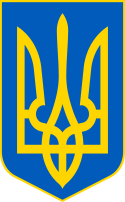 У К Р А Ї Н ААВАНГАРДІВСЬКА СЕЛИЩНА  РАДАОДЕСЬКОГО РАЙОНУ ОДЕСЬКОЇ ОБЛАСТІР І Ш Е Н Н Я    Розглянувши клопотання АТ «ДТЕК ОДЕСЬКІ ЕЛЕКТРОМЕРЕЖІ» про затвердження проектів землеустрою щодо відведення в оренду земельних ділянок для розміщення, будівництва, експлуатації та обслуговування будівель і споруд об’єктів передачі електричної та теплової енергії місцерозташування яких: Одеська область, Одеський район, с. Прилиманське,  керуючись статтями 12,93,122,124,186, розділом Х Земельного кодексу України, ст.24 Закону України «Про регулювання містобудівної діяльності», п. 288.5 ст. 288 Податкового кодексу України, ст. 50 Закону України «Про землеустрій», Законом України «Про оренду землі», п. 34 частини 1 ст. 26 Закону України «Про місцеве самоврядування в Україні», враховуючи рекомендації Постійної комісії селищної ради з питань земельних відносин, природокористування, охорони пам’яток, історичного середовища та екологічної політики, Авангардівська селищна рада вирішила:1. Затвердити «Проект землеустрою щодо відведення земельних ділянок комунальної власності в оренду АТ «ДТЕК ОДЕСЬКІ ЕЛЕКТРОМЕРЕЖІ» для розміщення, будівництва, експлуатації та обслуговування будівель і споруд об’єктів передачі електричної та теплової енергії, місцерозташування яких: Одеська область, Одеський район, с. Прилиманське».2. Передати АТ «ДТЕК ОДЕСЬКІ ЕЛЕКТРОМЕРЕЖІ» в оренду строком на 49 (сорок дев’ять) років земельні ділянки загальною площею 0,0058 га для розміщення, будівництва, експлуатації та обслуговування будівель і споруд об’єктів передачі електричної енергії, місцерозташування яких: Одеська область, Одеський район, с. Прилиманське згідно додатку 1.3. Встановити орендну плату під об’єктами розподілу електроенергії розміром 5-ти відсотків від нормативної грошової оцінки земельної ділянки величиною 54,06 грн (п’ятдесят чотири гривні 06 коп.) в місяць, тобто                 648,66 грн (шістсот сорок вісім гривень 66 коп.) в рік.№ 1909 -VІІІвід 07.04.2023 р.Нормативна грошова оцінка земельних ділянок загальною площею 0,0058га становить 12 973,11 грн (дванадцять тисяч дев’ятсот сімдесят три гривні 11 коп.).4. Затвердити «Проект землеустрою щодо відведення земельних ділянок комунальної власності в оренду АТ «ДТЕК ОДЕСЬКІ ЕЛЕКТРОМЕРЕЖІ» для розміщення, будівництва, експлуатації та обслуговування будівель і споруд об’єктів передачі електричної та теплової енергії, місцерозташування яких: Одеська область, Одеський район, с. Прилиманське».5. Передати АТ «ДТЕК ОДЕСЬКІ ЕЛЕКТРОМЕРЕЖІ» в оренду строком на 49 (сорок дев’ять) років земельні ділянки загальною площею 0,0056 га для розміщення, будівництва, експлуатації та обслуговування будівель і споруд об’єктів передачі електричної енергії, місцерозташування яких: Одеська область, Одеський район, с. Прилиманське згідно додатку 2.6. Встановити орендну плату під об’єктами розподілу електроенергії розміром 5-ти відсотків від нормативної грошової оцінки земельної ділянки величиною 59,80 грн (п’ятдесят дев’ять гривень 80 коп.) в місяць, тобто                 717,62 грн (сімсот сімнадцять гривень 62 коп.) в рік.Нормативна грошова оцінка земельних ділянок загальною площею 0,0056га становить 14 352,40 грн (чотирнадцять тисяч триста п’ятдесят дві гривні 40 коп.).7. Доручити селищному голові укласти від імені Авангардівської селищної ради договори оренди землі з АТ «ДТЕК ОДЕСЬКІ ЕЛЕКТРОМЕРЕЖІ».8. АТ «ДТЕК ОДЕСЬКІ ЕЛЕКТРОМЕРЕЖІ» оплату проводити щомісячно протягом 30 календарних днів, наступних за останнім календарним днем звітного місяця за реквізитами: код області: 15;  Населений пункт: Авангардівська селищна ТГ;  отримувач: ГУК в Од.обл./отг смт Аванг./18010600;  код отримувача (ЄДРПОУ): 37607526;  банк отримувача: Казначейство України (ел. адм. подат.); номер рахунку (IBAN): UA918999980334139812000015598; код класифікації доходів бюджету: 18010600;  найменування коду класифікації доходів бюджету: Орендна плата з юридичних осіб;  наявність відомчої ознаки: "00" Без деталізації за відомчою ознакою.9. Контроль за виконанням рішення покласти на постійну комісію селищної ради з питань земельних відносин, природокористування, охорони пам’яток, історичного середовища та екологічної політики.Селищний голова                                                             Сергій ХРУСТОВСЬКИЙ№ 1909 -VІІІвід 07.04.2023 р.Додаток 1 до рішення Авангардівської селищної ради№ 1909 –VІІІ від 07.04.2023 р.Перелікземельних ділянок, які передаються в оренду АТ «ДТЕК ОДЕСЬКІ ЕЛЕКТРОМЕРЕЖІ» для розміщення, будівництва, експлуатації та обслуговування будівель і споруд об’єктів передачі електричної та теплової енергіїСекретар селищної ради                                                                       Валентина ЩУРДодаток 2 до рішення Авангардівської селищної ради№ 1909 –VІІІ від 07.04.2023 р.Перелікземельних ділянок, які передаються в оренду АТ «ДТЕК ОДЕСЬКІ ЕЛЕКТРОМЕРЕЖІ» для розміщення, будівництва, експлуатації та обслуговування будівель і споруд об’єктів передачі електричної та теплової енергіїСекретар селищної ради                                                                       Валентина ЩУРПро затвердження проектів землеустрою щодо відведення земельних ділянок  в оренду АТ «ДТЕК ОДЕСЬКІ ЕЛЕКТРОМЕРЕЖІ»№ п/пКадастровий номер земельної ділянкиПлоща земельної ділянки, гаНормативна грошова оцінка земельної ділянки, грн15123783500:02:001:07860,0004894,7025123783500:02:001:07870,00214697,1535123783500:02:001:07880,00071565,7245123783500:02:001:07890,00071565,7255123783500:02:001:07900,0004894,7065123783500:02:001:07910,0004894,7075123783500:02:001:07920,0004894,7085123783500:02:001:17860,00071565,72ВСЬОГО0,005812 973,11№ п/пКадастровий номер земельної ділянкиПлоща земельної ділянки, гаНормативна грошова оцінка земельної ділянки, грн15123783500:02:002:23480,00071794,0525123783500:02:002:23490,00071794,0535123783500:02:002:23500,00041025,1745123783500:02:002:23510,00071794,0555123783500:02:002:23530,00235894,7465123783500:02:002:23540,00041025,1775123783500:02:002:23550,00041025,17ВСЬОГО0,005614 352,40